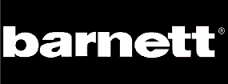 BONNET ET BANDEAUBARNETT STEFAN BONNET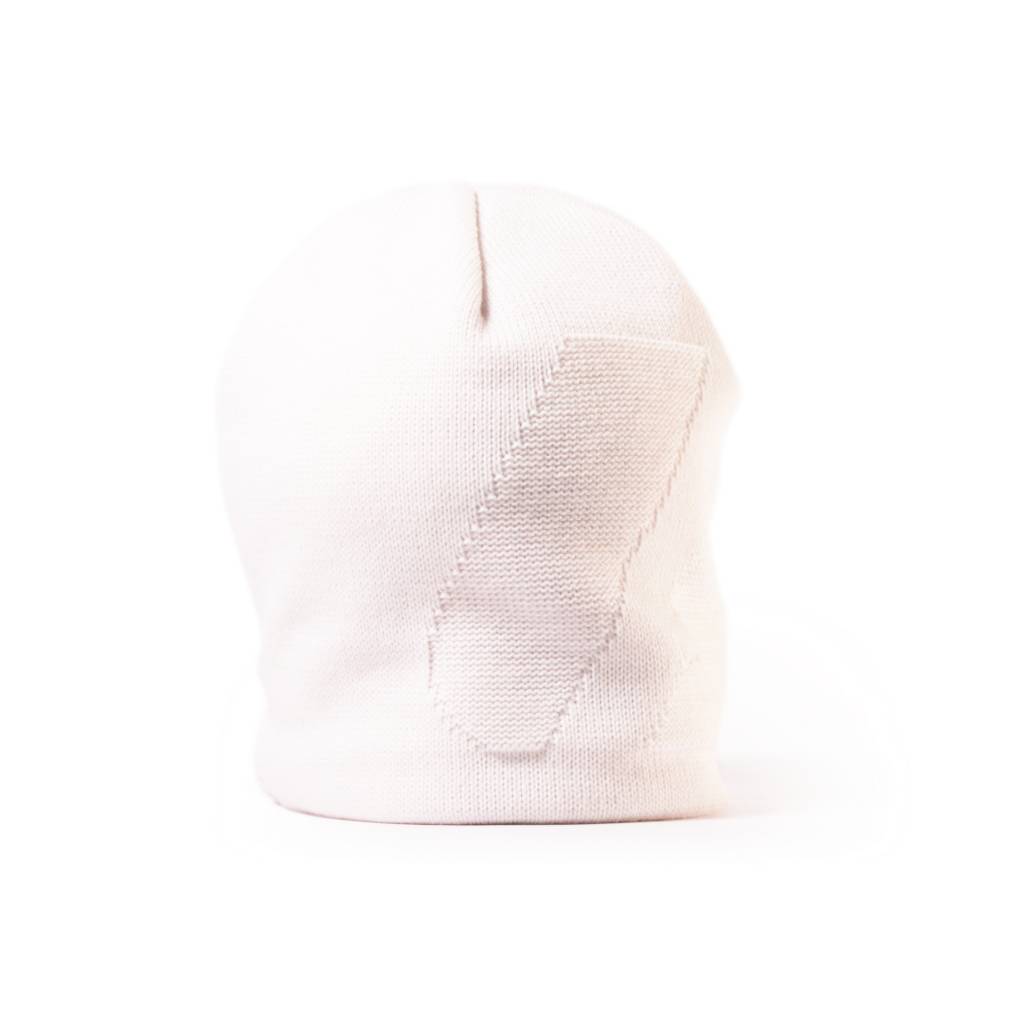 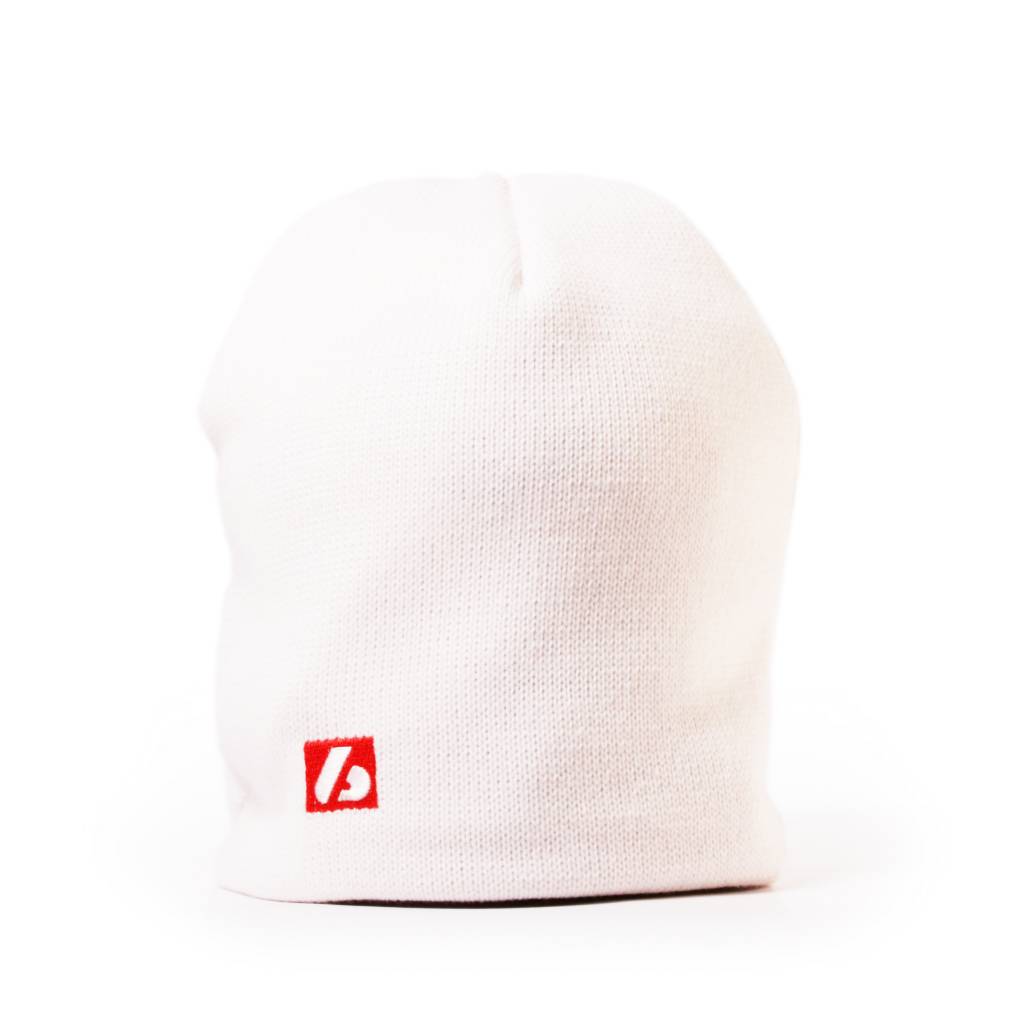 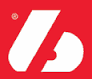 